Týdenní plán  25.2. – 1.3. jarní prázdniny 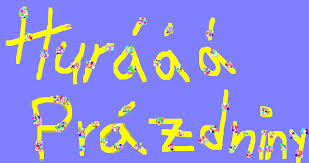 Předmět               Učivo  Poznámky              JČ     ČT SUDÝ TÝDEN        SL LICHÝ TÝDEN      VLDomácíPříprava+informaceZahÁJILI JSME novou literární slohovou soutěž na téma V DOMĚ HOŘÍ ! A CO TEĎ ? Zúčastní se všichni žáci 5.B. Každý si domů přinesl údaje k soutěži. Odevzdávat mohou žáci do 8.3., pak budu předávat na Okresní sdružení hasičů ve zlíně.Edukační program ke 100.narozeninám cestovatele Zikmunda – půjdeme do muzea v pátek 15.3. Cena 25 Kč.Více informací je v žákovských knížkách. 